DOKUMENTASI KEGIATAN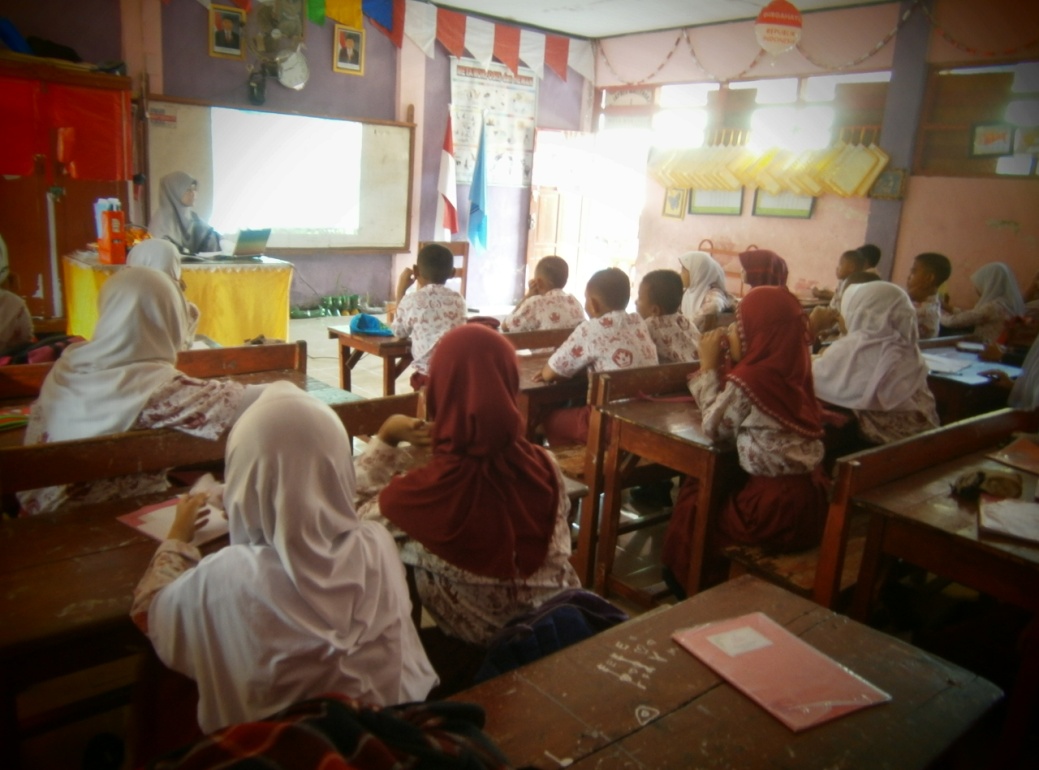 Guru menjelaskan materi ajar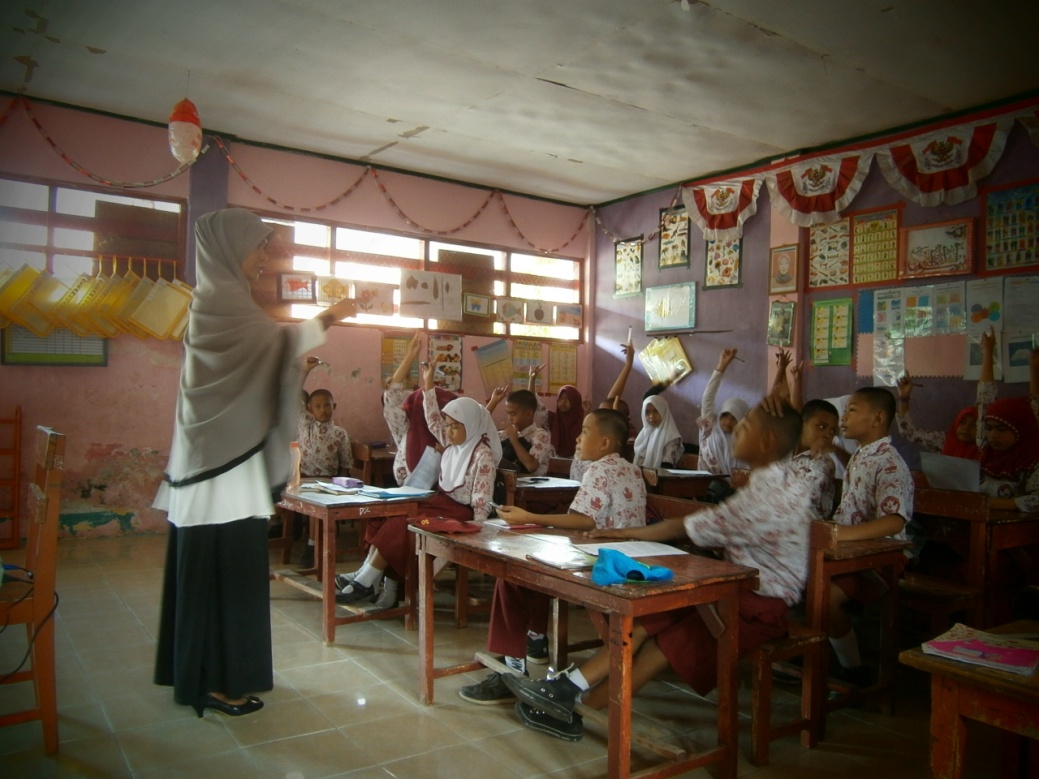 Guru dan siswa melakukan tanya jawab tentang materi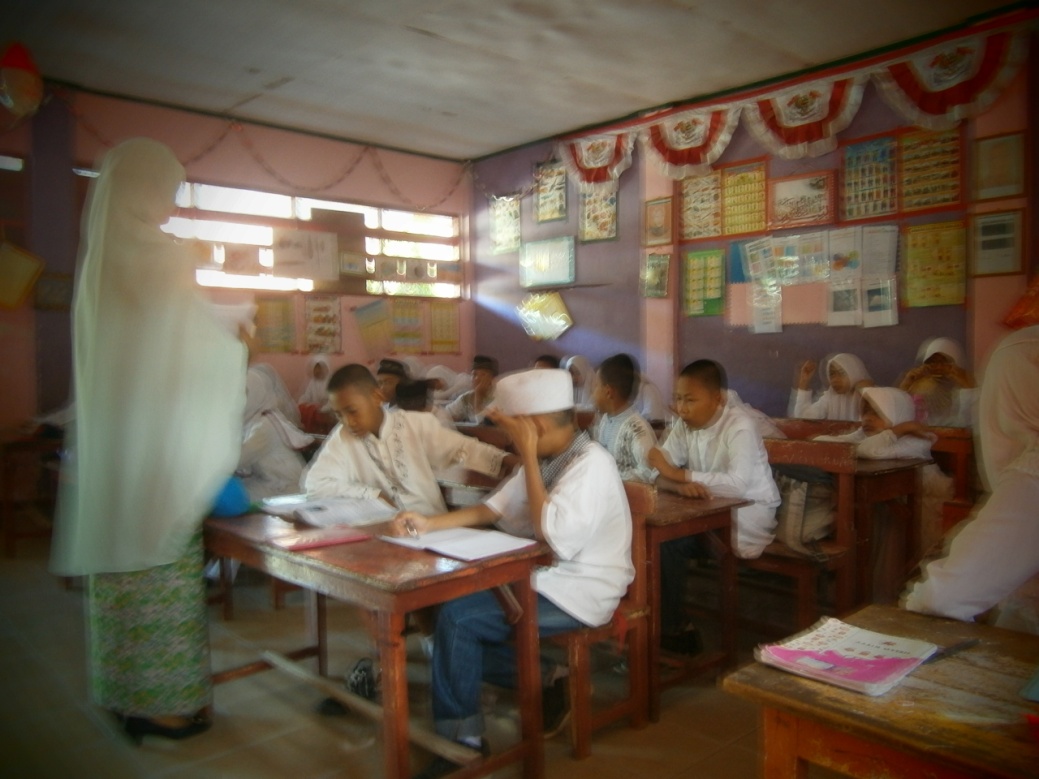 Guru membagikan LKS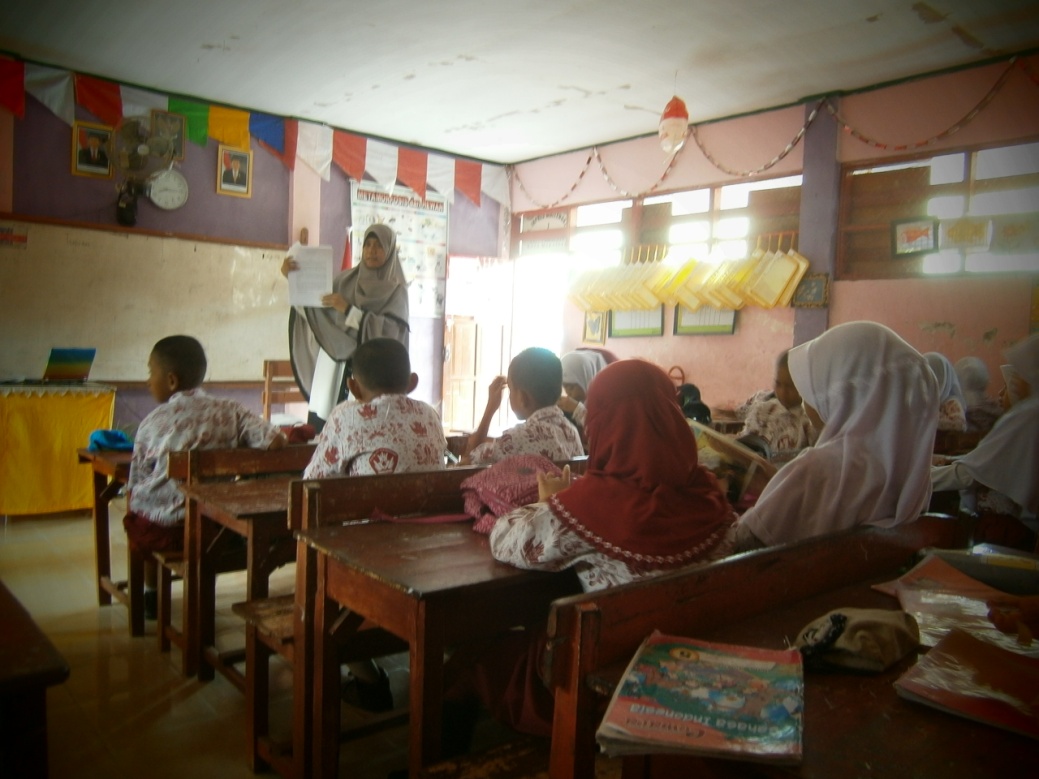 Guru menjelaskan cara pengerjaan LKS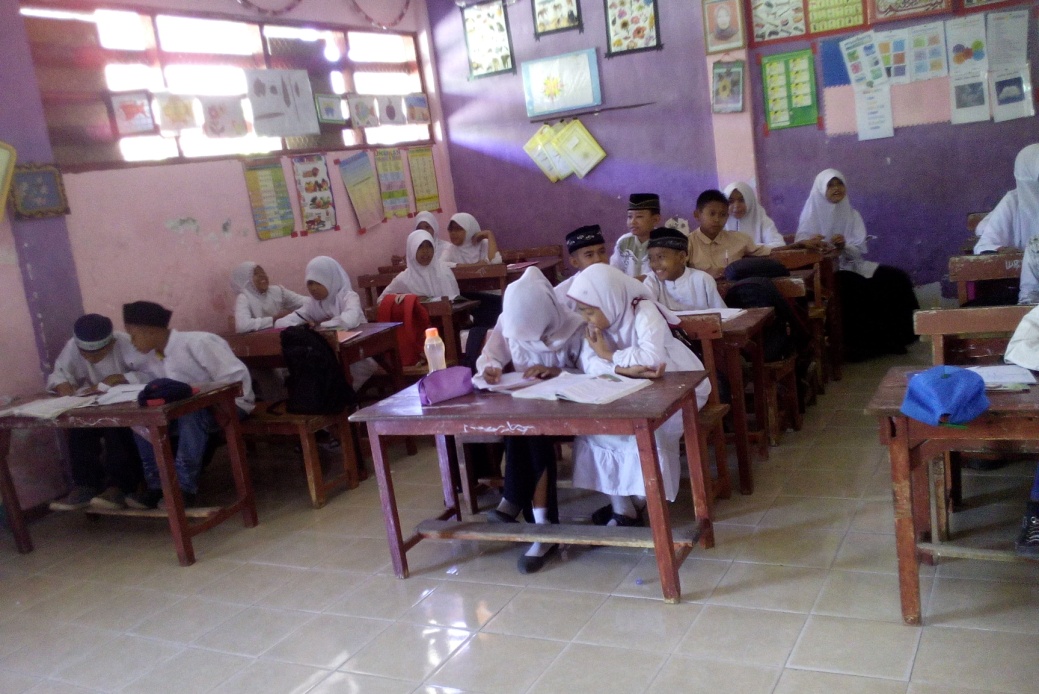 Siswa mengerjakan LKS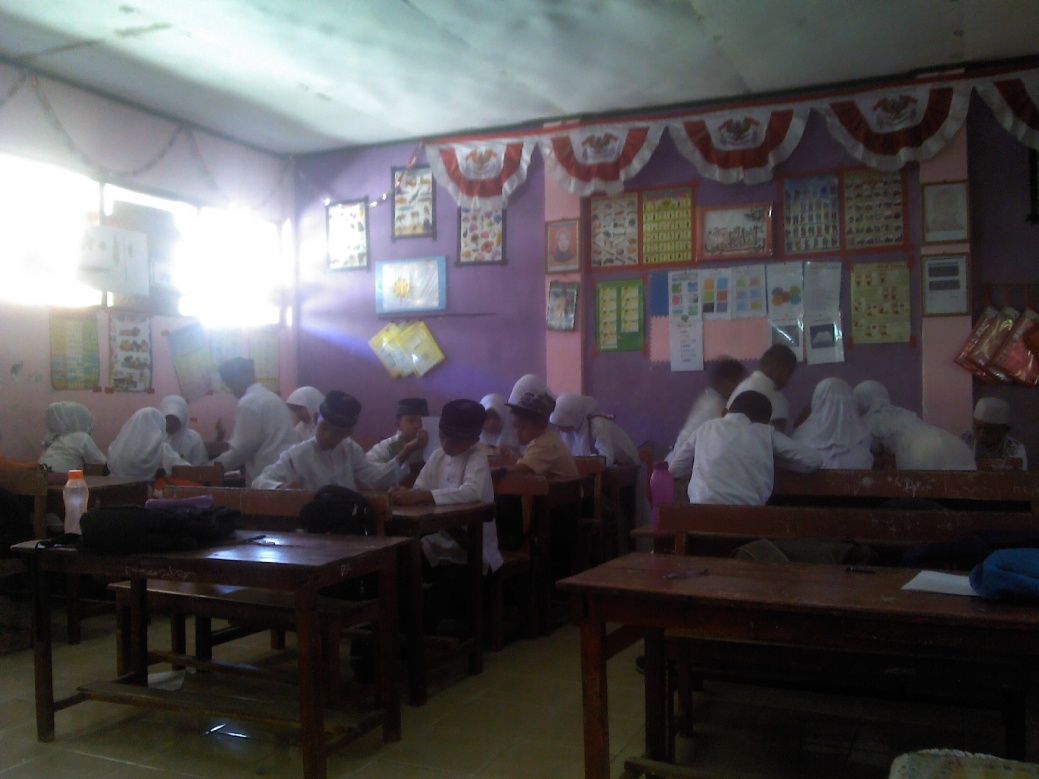 Siswa bekerja bersama kelompok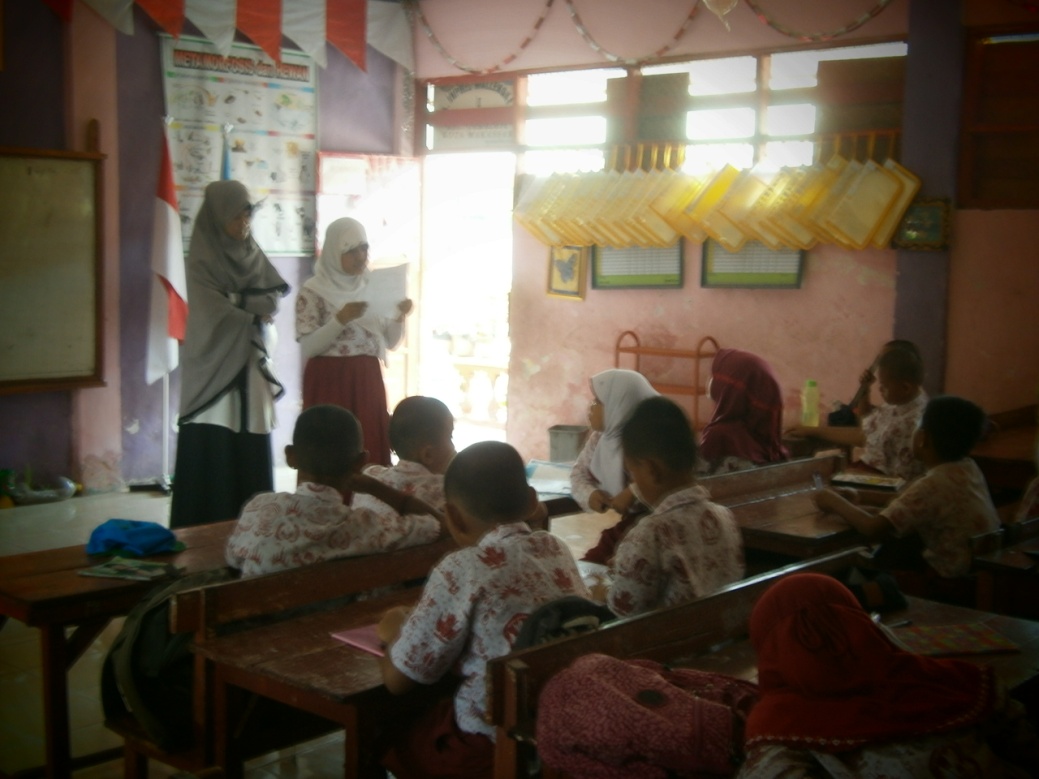 Siswa mempresentasikan hasil diskusinya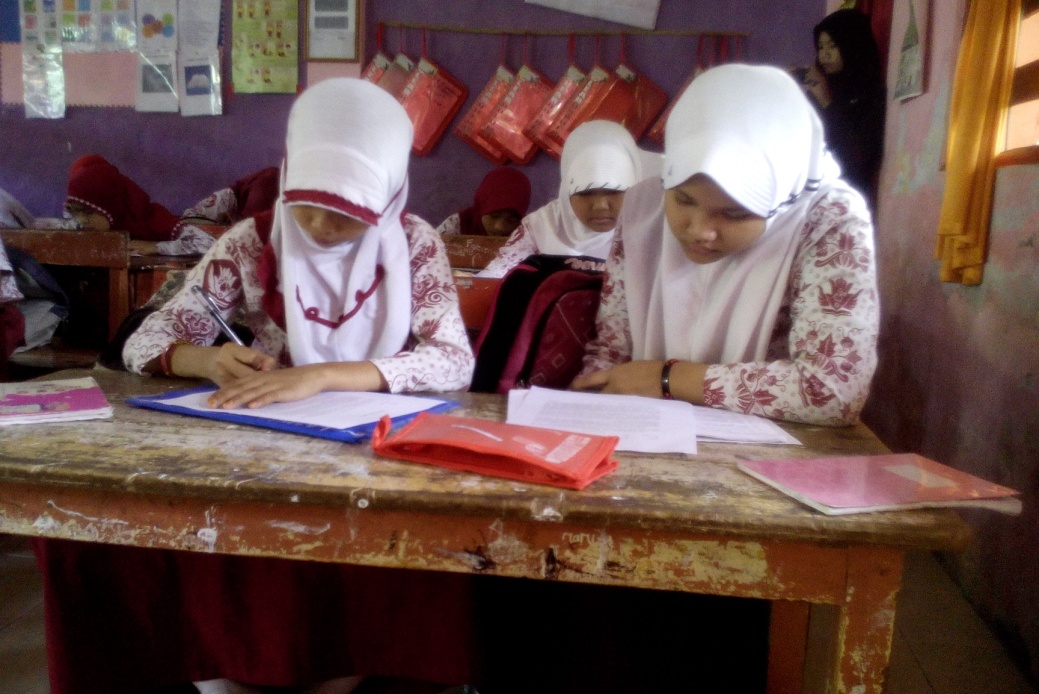 Siswa mengerjakan tes evaluasi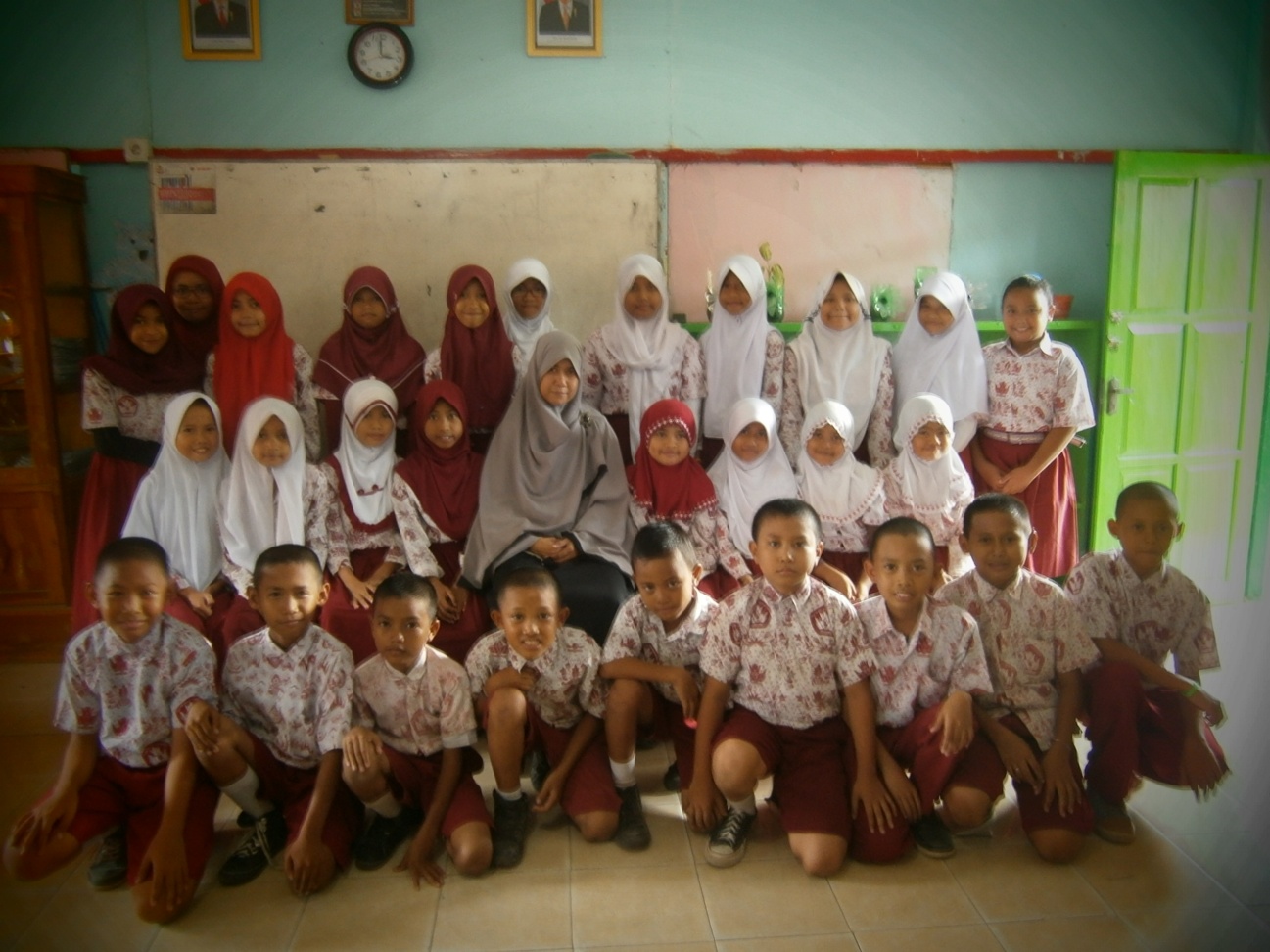 Siswa siswi kelas V SD Inpres Mallengkeri 1